Export Promotion Bureau, Bangladesh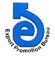 Export performance of Service Sector Excluding Computer Service for the Month of July -April  2016-17                                                                                                                                                                                    (Value in  Mn. US$)  .Export performance of Service Sector (Excluding Computer service) for the Month of  April  2017Data Source: Bangladesh BankProductsExport Performance for FY 2015-16Export Target forFY 2016-2017Strategic Target for July-April. 2016-17Export Performance for July-April. 2016-17% Change of export PerformanceOvers. Export TargetExport Performance for July-April 2015-16% Change of export performance July-April.  2016 17 Over July-April.  2015-1612345678A. All Services2919.383051.002542.52575.361.292413.886.69Manufacturing Services on Physical inputs owned by0.00000.1100.000Maintenance and repair services3.393.402.833.5324.732.7926.52Transportation412.70424.45353.71356.330.74339.604.933.1 Sea Transport182.24190.00158.33171.648.41150.0214.413.2 Air Transport225.42229.23191.03180.33-5.60185.87-2.983.3 Rail Transport0.0500.000.0300.0003.4 Road Transport0.190.200.170.57235.290.14307.143.5 Others4.805.004.173.76-9.833.575.32Travel155.79160.3133.58231.0872.99135.0171.164.1 Business1.211.301.082.45126.851.09124.774.2 Personal154.58159.00132.50228.6372.55133.9270.72Construction Services83.9288.0073.3393.4627.4568.4536.54Insurance Services0.420.500.421.76319.050.41329.27Financial Services (other than insurance)82.48100.0083.3372.59-12.8966.928.47Charges for the use of intellectual Property0.600.800.674.07507.460.43846.51Telecommunication and Information Services473.77541.45451.21325.94-27.76396.14-17.729.1	Telecommunication Services472.34540.00450.00325.31-27.71394.83-17.619.2 Information Services1.431.451.210.63-47.931.31-51.91Other Business Services447.98465.00387.50410.265.87359.2814.19Personal, Cultural and Recreational7.087.105.926.5811.155.7614.24Government goods and services1251.241260.001050.001069.661.871039.082.94B. Goods Procured in ports by carriers59.7160.0050.0046.00-8.0050.38-8.69C. Goods sold under merchanting9.379.007.505.63-24.939.00-37.44Total (A+B+C)2988.463120.002600.002626.991.042473.276.22S. Export Target forApril -2017Export performance forApril -2017% Change of export PerformanceOvers. Export TargetExport performance for April- 2016% Change of export performance April -2017 Over April. -2016260.00283.509.04245.6815.39